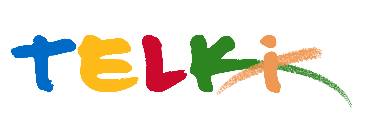 Telki Község Önkormányzata2089 Telki, Petőfi u.1.Telefon: (06) 26 920 801E-mail: hivatal@telki.huwww.telki.huELŐTERJESZTÉS A Képviselő-testület 2022. szeptember 14.-i rendes ülésére „Zsámbéki-medence szennyvíztisztítás fejlesztése (ÉMO 17)” című projekt PR és szemléletformáló feladatok ellátására szóló gesztori feladatokA napirendet tárgyaló ülés dátuma: 			2022.09.14.A napirendet tárgyaló ülés: 				Pénzügyi Bizottság, Képviselő-testület Előterjesztő: 						Deltai Károly polgármesterAz előterjesztést készítette: 				dr. Lack Mónika jegyző		 A napirendet tárgyaló ülés típusa: 			nyílt / zárt A napirendet tárgyaló ülés típusa:			rendes / rendkívüliA határozat elfogadásához szükséges többség típusát: egyszerű / minősített A szavazás módja: 					nyílt / titkos 1.Előzmények, különösen az adott tárgykörben hozott korábbi testületi döntések és azok végrehajtásának állása: ---2. Jogszabályi hivatkozások: 3.Költségkihatások és egyéb szükséges feltételeket, illetve megteremtésük javasolt forrásai: ---4. Tényállás bemutatása: A Nemzeti Fejlesztési Programiroda ( NFP) a KEHOP-2.2.2-15-2019-00150 azonosítószámú „Zsámbéki medence szennyvíztisztítás fejlesztése (ÉMO 17)” Projekt „PR, kötelező tájékoztatás és nyilvánosság” projektelem beszerzési feladatait visszaadta a Végső Kedvezményezett(ek)nek.Ennek értelmében ezen feladatokat a tagönkormányzatoknak kell ellátniuk. A PR, kötelező tájékoztatás eljárás(oka)t településenként vagy együttesen, meghatalmazott útján is lefolytathatják a települések.Az elmúlt hónapokban, történt többszöri egyeztetés során sem sikerült a településeknek döntésre jutni abban, hogy a feladat ellátását melyik önkormányzat vállalja fel. A projekt beruházásban a legjelentősebb támogatással érintett Zsámbék önkormányzata – a humán erőforrás hiányára hivatkozva - elzárkózott a feladattól.A projekt előrehaladására tekintettel, illetve arra a tényre, hogy a feladat elmaradás a pályázati elszámolás keretében szankciókat helyez kilátásban minden érintett települések terhére, Telki Önkormányzat képviseletében jeleztük, hogy felvállaljuk az öt település tekintetében a gesztori feladatokat és a PR, kötelező tájékoztatás feladat ellátásához kapcsolódó feladatokat.Telki, 2022. szeptember 9.Deltai KárolypolgármesterHatározati javaslatTelki község ÖnkormányzatKépviselő-testülete/2022.(IX.   ) számú önkormányzatiHatározata„Zsámbéki-medence szennyvíztisztítás fejlesztése (ÉMO 17)” című projekt PR és szemléletformáló feladatok ellátására szóló gesztori feladatokTelki község Önkormányzat képviselő-testülete úgy határozott, hogy a KEHOP-2.2.2-15-2021-00150 kódszámú, „Zsámbéki-medence szennyvíztisztítás fejlesztése (ÉMO 17)” című projekt Kommunikációs Tervének, illetve a projekt Kommunikációs feladatainak beszerzési eljárása során - a beruházással érintett települések támogató felhatalmazó nyilatkozata alapján - mint az agglomeráció gesztor települése jár el. A gesztori feladatok keretében feladata kizárólag a beszerzési eljárás lefolytatására terjed ki, nem terjed azonban ki a beszerzési eljárás nyertes Ajánlattevőjével kötendő szerződés aláírására, illetve értelemszerűen nem terjed ki a szerződéssel kapcsolatos képviselet ellátásáraA képviselő-testület felhatalmazza a polgármestert a projekt Kommunikációs feladatainak beszerzési eljárása során szükséges nyilatkozatok, megállapodások aláírására.Felelős: PolgármesterHatáridő: azonnal